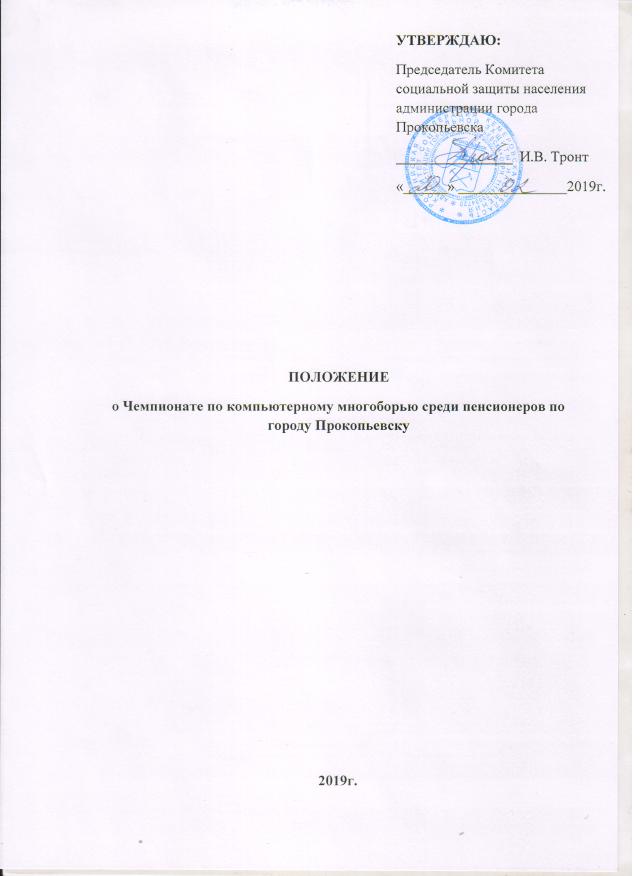 ПОЛОЖЕНИЕо Чемпионате по компьютерному многоборью среди пенсионеров по городу Прокопьевску2019г.1. ОБЩИЕ ПОЛОЖЕНИЯ1.1. Настоящее Положение определяет цели, задачи и порядок проведения чемпионата по компьютерному многоборью среди пенсионеров по городу Прокопьевску (далее - Чемпионат).1.2. Цели проведения Чемпионата:популяризация среди пенсионеров движения по овладению компьютерными технологиями для успешной социальной адаптации в информационной среде;продвижение возможности получения государственных и муниципальных услуг через информационно-телекоммуникационную сеть Интернет;развитие системы обучения компьютерной грамотности пенсионеров.1.3. Основные задачи Чемпионата:формирование позитивного общественного мнения в отношении компьютерной грамотности пенсионеров;расширение эффективного межведомственного сотрудничества в вопросе компьютерной грамотности пенсионеров;популяризация среди пенсионеров пользования современными информационными технологиями и курсов обучения компьютерной грамотности;содействие развитию взаимоотношений между молодым поколением и старшим в сфере информационных технологий посредством совместной деятельности.2. МЕСТО И СРОКИ ПРОВЕДЕНИЯ ЧЕМПИОНАТАМуниципальный этап Чемпионата проводится в городе Прокопьевске в марте 2019 года.Точную дату проведения муниципального этапа устанавливают организаторы Чемпионата.3. ОРГАНИЗАТОРЫ ЧЕМПИОНАТАОбщее руководство организацией муниципального этапа Чемпионата осуществляет Комитет социальной защиты населения  администрации города Прокопьевска.4. ТРЕБОВАНИЯ К УЧАСТНИКАМ СОРЕВНОВАНИЙ4.1. Муниципальный этап Чемпионата представляет собой соревнования, предусматривающие выполнение заданий Чемпионата.4.2. Возраст участников: мужчины - 60 лет и старше, женщины 55 лет и старше (возраст определяется на день начала соревнований муниципального этапа).4.3. По итогам муниципального этапа Чемпионата определяются не более 2-х победителей (мужчина и женщина), из них один Уверенный пользователь и один - Начинающий пользователь (выпускник курсов компьютерной грамотности или Университета пожилого человека в 2017-2018 учебном году). В категории Уверенный пользователь могут принимать участие работающие пенсионеры.4.4. Организаторы вправе пригласить иных участников в качестве гостей.5. НОМИНАЦИИ, ОПРЕДЕЛЕНИЕ ПОБЕДИТЕЛЕЙ, НАГРАЖДЕНИЕ5.1. Муниципальный этап Чемпионата проводится в следующих номинациях независимо от уровня владения информационными технологиями:1. Составление презентации «Достопримечательности города Прокопьевска» (MS PowerPoint 2007/2010/2013, домашнее задание);2. Работа на портале Пенсионного фонда Российской Федерации;3. Работа с поисковыми системами «Яндекс»;4. Работа с государственной информационной системой ЖКХ (далее – ГИС ЖКХ).5.2. В личном первенстве в каждой отдельной номинации определяется единственный победитель по категориям Начинающий и Уверенный пользователь.5.3. В личном первенстве по суммарному количеству баллов за выполнение заданий во всех номинациях по категориям Начинающий и Уверенный пользователь определяются Абсолютные победители (первое место) и призёры (второе и третье места).5.4. Победители,  Абсолютные победители и призеры награждаются  дипломами. Остальным участникам вручаются свидетельства об участии.5.5. Требования к знаниям, умениям и навыкам по соответствующим номинациям описаны в Приложении 2.5.6. Перед началом соревнований муниципального этапа Чемпионата участникам предоставляется время для знакомства с «Рабочим столом», папками и шаблонами заданий, проверки работы клавиатуры и мыши, а также для правильной организации рабочего места.5.7.	 Участники приступают к выполнению заданий каждого очного тура одновременно.5.8.	 Время на выполнение заданий очных туров определяется жюри и доводится до участников на инструктивном совещании.5.9.	 Домашнее задание учитывается в общем зачете.6. ОРГАНИЗАЦИЯ ПРОВЕДЕНИЯ МУНИЦИПАЛЬНОГО ЭТАПА6.1. Непосредственная организация муниципального этапа Чемпионата возлагается на организационный комитет (далее Оргкомитет). Для оперативного решения вопросов может быть создана рабочая группа.6.2. На Оргкомитет возлагаются следующие функции:- подготовка Положения о чемпионате;- методическое и информационное обеспечение проведения Чемпионата;- организация работы мандатной комиссии;- подготовка предложений по награждению победителей и призеров Чемпионата;- подготовка заданий по номинациям;- утверждение критериев оценки, системы начисления и снятия баллов;- организационно-техническое обеспечение проведения Чемпионата, в том числе обслуживание компьютеров и локальной сети Чемпионата;- обеспечение присутствия медицинских работников во время проведения Чемпионата;- разработка сценариев открытия и закрытия Чемпионата;- подготовка итогового отчета, с учетом результатов анкетирования участников;- выполнение иных функций, связанных с проведением Чемпионата.6.3. Оргкомитет определяет состав жюри в количестве не менее 5 человек. Жюри состоит из председателя, секретаря и членов жюри.Спорные вопросы при подведении итогов выполнения заданий Чемпионата решаются большинством голосов членов жюри открытым голосованием. При равенстве голосов решающий голос имеет председатель жюри.6.4. Жюри осуществляет следующие функции:проводит инструктаж участников перед выдачей заданий, объясняет критерии оценки и, убедившись в готовности участников, подает сигнал для начала выполнения заданий;проводит обсуждение, оценивает и определяет результаты работ участников Чемпионата в соответствии с критериями оценки;вносит предложения в Оргкомитет по победителям и призерам Чемпионата;организует и контролирует ход соревнований, принимает оперативные решения по регламенту, устранению сбоев техники и программного обеспечения и др.;определяет порядок подачи и рассмотрения апелляций по итогам соревнований.6.5. Во время проведения Чемпионата в зоне соревнований не допускается присутствие посторонних лиц, кроме членов оргкомитета, жюри, групп технической и программной поддержки.6.6. Технические требования для организации сбора и проверки работ:развертывание и администрирование локальной сети Чемпионата осуществляет служба технической поддержки Чемпионата;6.7. Каждому участнику предоставляется отдельное рабочее место.6.8. Определены технические требования к программному обеспечению, установленному на компьютерах участников Чемпионата:Операционная система Windows XP/7/8/10;Microsoft Office 2007/2010/2013/2016;Браузеры Internet Explorer, Opera, Mozilla Firefox, Chrome.7. ОПРЕДЕЛЕНИЕ РЕЗУЛЬТАТОВ ЧЕМПИОНАТА7.1. Все конкурсные задания оцениваются по десятибалльной шкале.7.2. Оценки выставляются отдельно каждым членом жюри. Итоговая оценка - сумма оценок всех членов жюри.7.3. Жюри представляет листы оценки (Приложение 3) и итоговые протоколы (Приложение 4) по номинациям на утверждение Оргкомитета.7.4. В случае если два и более участника Чемпионата набрали одинаковое количество баллов, то победители и призеры Чемпионата определяются по скорости выполнения заданий и результатам анализа показателей, на основании которых проведена балльная оценка, а в случае равных указанных показателей приоритет отдаётся более старшему участнику.7.5. Жюри вправе оштрафовать участников Чемпионата за нарушение любых условий настоящего Положения и других устанавливающих документов снятием баллов в зависимости от серьезности нарушения вплоть до аннулирования работы. Список видов нарушений и штрафные санкции описаны в Приложении № 5.7.6. Подведение итогов Чемпионата осуществляется Оргкомитетом.7.7. Объявление результатов муниципального этапа Чемпионата осуществляется представителями Комитета социальной защиты населения администрации города Прокопьевска.8. УСЛОВИЯ ФИНАНСИРОВАНИЯ8.1. Финансовое обеспечение муниципального этапа Чемпионата осуществляется за счет внебюджетных источников финансирования или привлечения спонсорских средств. 9. ПОРЯДОК ПОДАЧИ ЗАЯВОК НА УЧАСТИЕ9.1. Сбор данных по отбору участников проводит Оргкомитет по заявкам граждан, желающих принять участие в муниципальном этапе Чемпионата.9.2. Предварительные именные заявки (Приложение 1) на участие в муниципальном этапе Чемпионата, подаются в Оргкомитет не позднее                    05 марта:тел.: 8 (3846) 61-24-69;E-mail: kszn_prokop@mail.ru9.3. гражданин должен предоставить:Оригинал заявки (Приложение 1).Паспорт и копии 2,3,5 страниц паспорта гражданина РФ.Свидетельство об окончании курсов компьютерной грамотности в 2017-2018 годах (для категории «Начинающий пользователь») и его копия.9.4. Оргкомитет проверяет представленные документы участников и принимает решение об их допуске на соревнования.Приложение №1К положению о Чемпионате по компьютерному многоборью среди пенсионеров по г. ПрокопьевскуЗАЯВКАДатаПодписьПриложение №2К положению о Чемпионате по компьютерному многоборью среди пенсионеров по г. ПрокопьевскуНеобходимые компетенции и навыки для выполнения задания в номинации домашнее задание(1-й заочный тур компьютерного многоборья)Для выполнения задания 1-го (заочного) тура желательно наличие следующих компетенций и навыков:- навыки работы с интерфейсом MS PowerPoint 2007/2010/2013;- использование готовых макетов, шаблонов и тем;- добавление, редактирование и форматирование объектов (текст, рисунки, таблицы, диаграммы, объекты SmartArt и др.);- настройка анимации;- настройка режимов показа презентации;- умение работать со скриншотамиДомашнее задание. Описание:В качестве домашнего задания участникам Чемпионата предлагается выполнить презентацию в программе MS PowerPoint на тему «Достопримечательности города Прокопьевска».Почему именно эта достопримечательность? Чем она отличается от достопримечательностей других городов (несколько преимуществ)? Почему она особенно привлекательна для прокопчан?Постарайтесь ответить на ВСЕ эти вопросы в своей презентации – кратко.Презентация должна содержать не более 8 слайдов (включая титульный и заключительный).На первом слайде - краткая визитная карточка участника, самопрезентация: Почемукто вы и откуда, род ваших занятий до выхода на пенсию, чем занимаетесь сейчас, ваши хобби и увлечения - всё, что вы посчитаете нужным о себе сообщить, но не более одного слайда и не более трех анимаций-накладок.Основная часть - «Достопримечательности города Прокопьевска».Количество иллюстраций на одном слайде не более 2-3 (даже при наличии анимации).Не допускается вставка в презентацию звука и видео.Поощряется использование тем, цветовых схем, переходов, анимации элементов слайдов, фотоиллюстраций и других художественных средств, предоставляемых программой.Требования к выполнению и оформлению задания:1-й тур - выполнение домашнего задания в программе MS PowerPoint 2007/2010/2013.Домашнее задание должно быть выполнено участником соревнований заранее и направлено на электронную почту оргкомитета Чемпионата по конкурсным заданиям kszn_prokop@mail.ruРаботы принимаются в срок до 4 марта 2019 года включительно. Участники, приславшие работы после указанного срока, а также участники, которые не предоставили свои работы на рассмотрение жюри, получают оценку «0» баллов за выполнение Задания 1 с занесением в официальный Протокол соревнований.Тема письма и название прилагаемого файла с презентацией должны бытьобозначены одинаково следующим образом:задание 1 - Фамилия_И.О._ например: задание 1_Иванов_И.И.Необходимые компетенции и навыки для выполнения задания в номинации «Работа в поисковой системе «Яндекс»»(2-ой тур компьютерного многоборья)Для выполнения задания 2-го тура необходимо наличие следующих компетенций и навыков:- навыки работы с веб-браузером;- навыки работы с поисковой системой Yandex:навыки работы с интерфейсом;поиск информации по запросам разного типа;владение инструментами поисковой системы (карты, новости, расписания и т.п.); задание условий поиска;умение работать со скриншотами;умение работать с гиперссылками.- навыки работы с интерфейсом MS Word 2007/2010/2013;- ввод и форматирование текста;- добавление и редактирование колонтитулов;- добавление и форматирование графики;- добавление и форматирование таблиц;- работа с изображениями и скриншотами (вставка, изменение размеров, обтекание текстом, выделение фрагментов и др.);- работа с гиперссылками.Необходимые компетенции и навыки для выполнения задания в номинации«Работа с порталом Пенсионного фонда Российской Фелерации» (3-й тур компьютерного многоборья)Для выполнения задания 3-го тура необходимо наличие следующих компетенций и навыков:•	навыки работы с веб-браузером;•	понимание назначения сайта Пенсионного фонда Российской Федерации (http://www.pfrf.ru/);•	навыки работы с интерфейсом сайта ПФР, в том	числе	в открытой части (разделы сайта, не требующие регистрации в личном кабинете гражданина для получения информации);•	навыки регистрации, работы с информацией и сервисами в личномкабинете гражданина в ПФР;•	умение ориентироваться в информации (разделах) сайта;•	навыки пользования сервисом поиска информации на сайте;•	навыки работы с интерфейсом MS Word 2007-2016;•	навыки работы с файлами формата pdf;•	навыки загрузки (закачки) файлов из сети Интернет.Участник Чемпионата также должен уметь:•	находить нужную информацию в открытой части сайта;•	пользоваться электронными сервисами системы;•	входить в личный кабинет гражданина;•	направлять обращения в территориальные органы ПФР.Необходимые компетенции и навыки для выполнения задания в номинации«Работа в государственной информационной системе ЖКХ» (4-й тур компьютерного многоборья)Для выполнения задания 4-го тура необходимо наличие следующих компетенций и навыков:1. Владеть базовыми навыками работы с компьютером:1.1. Работать с папками;1.2. Копировать информацию и файлы;1.3. Сохранять файлы с требуемыми именами и в указанные папки;1.4. Делать скриншоты.2. Работать в интернет-браузере:2.1. Находить	информацию на страницах сайтов, используя выпадающие меню, списки, календарные и числовые поля, а также другие параметры поиска;2.2. Заходить в личные кабинеты на сайтах;2.3. Одновременно работать с несколькими вкладками браузера;2.4. Понимать	основные принципы и этапы совершения он-лайн платежей с использованием данных банковской карты;2.5. Загружать (закачивать) файлы с сайтов.В части выполнения задания по работе с ГИС ЖКХ:1.	Граждане должны знать:     1.1. Назначение ГИС ЖКХ;     1.2. Основные виды информации, доступной гражданам в открытой части;     1.3. Общий порядок регистрации и получения доступа к системе;     1.4. Основные функциональные возможности личного кабинета гражданина2.	Граждане должны уметь:      2.1. Находить нужную информацию (данные об организациях, домах, документах...) в открытой части ГИС ЖКХ;      2.2. Входить	в личный кабинет гражданина;      2.3. Подключать	лицевые счета и управлять ими;      2.4. Размещать	показания приборов учета посредством ГИС ЖКХ;      2.5. Проверять	и оплачивать выставленные платежные документы (начисления);2.6. Направлять	официальные обращения в органы власти и иные организации.Приложение №3К положению о Чемпионате по компьютерному многоборью среди пенсионеров по г. Прокопьевскулист оценки УЧАСТНИКОВ В НОМИНАЦИИНоминация: _____________________________________________________ФИО члена жюри: ________________________________________________Оценка члена жюри:Подпись __________________Приложение №4К положению о Чемпионате по компьютерному многоборью среди пенсионеров по г. ПрокопьевскуПример листа сводного протокола по номинации(личное первенство) Номинация: _____________________________________________________Результаты:Победитель в категории «уверенный пользователь» участник № ________________Победитель в категории «начинающий пользователь» участник № ______________Председатель жюри: ____________ / ____________/Пример листа сводного протокола Чемпионата(личное первенство)Результаты:I место – участник №	__________II место – участник № 	__________III место – участник № 	__________Председатель жюри: ____________ / ____________/Приложение №5К положению о Чемпионате по компьютерному многоборью среди пенсионеров по г. ПрокопьевскуПример протокола жюри соревнованиймуниципального этапаУТВЕРЖДАЮ:____________________________________________________(должность руководителя организации,__________________________проводящей муниципальный этап)____________ / _____________/«__» _________________ 201_г.Протокол соревнований муниципального этапаРезультаты:Председатель жюри: ____________ / ____________/№ п/пФамилия, имя, отчествоДата рожденияДомашний адрес, сотовый телефонГод окончания курсов компьютерной грамотности (для начинающего)УчастникОценкаПримечанияУчастник № 1Участник № ...УчастникОценки членов жюриОценки членов жюриОценки членов жюриОценки членов жюриОценки членов жюриИтогоМестоУчастник12345ИтогоМестоУчастник № 1Участник № ...УчастникОценки по номинациямОценки по номинациямОценки по номинациямОценки по номинациямОценки по номинациямИтогоМестоУчастник12345ИтогоМестоУчастник № 1Участник № ...УчастникОценки по номинациямОценки по номинациямОценки по номинациямОценки по номинациямОценки по номинациямИтогоМестоУчастник12345ИтогоМестоФИО участника № 1ФИО участника № …ФИО участника № n